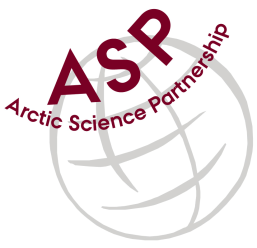 Minutes from ASP Laboratory Team MeetingDate: October 12n, 2022Present: Marcos Lemes (UM), Marie-Hélène (UL), Egon Frandsen (AU), and Karley Campbell (UT) (auditing the meeting)Absent: Else Ostermann (GNI), Referee: MarcosThis is meeting has been taken online.We have discussed below topics:Some members had done the chlorophyl analysis other ones still to do by the end of the week. A discussion started on data presented in this meeting.-     All members sent chlorophyll data and Karley’s checklist table by October 14thPlease use Skype link https://join.skype.com/uKv5ArcoaxDw for the meetingsAll members agreed regarding the meeting dates; all online meetings will be on second week of each month on Wednesdays at 15h00 Central European Time (CET).IMPORTANT NOTE: Exceptionally the next team meeting will be on November 9th 2022 at 15h00 CET